PRESSEMITTEILUNG / AfD Kreisverband Wetterau / Kreistags-Fraktion / 31.3.16AfD-Fraktion im Wetteraukreis hat sich konstituiertKreissprecher Klaus Herrmann zum Vorsitzenden gewähltFRIEDBERG. Die zehnköpfige neue Kreistags-Fraktion der AfD in der Wetterau hat sich bei einer Sitzung in Friedberg konstituiert. Als Fraktionsvorsitzender wurde der Spitzenkandidat des Kommunalwahlkampfs und Kreissprecher Klaus Herrmann einstimmig gewählt.Ebenfalls einstimmig gewählt wurden Georg Martin Reuss als stellvertretender Fraktionssprecher und Michael Kuger als Geschäftsführer. Der Kreistagsfraktion gehören außerdem an: Dennis Düring, Doris Daubertshäuser, Thomas Hetzel, Monika Seidel, Bernd Liebert, Wilfried Repp und Michael Mossmann.  „Alle Mitglieder der Fraktion freuen sich auf ihre neue Aufgabe, die sie zum Wohle der Wetterauer Bürger wahrnehmen wollen“, erklärte Herrmann in einer Mitteilung. Die AfD ist mit 12,2 Prozent der Wählerstimmen und zehn Mandaten drittstärkste Kraft im 81 Sitze umfassenden Kreistag Wetterau. In ganz Hessen stellt die AfD 223 Abgeordnete, davon 183 in 20 von 21 Kreistagen. -------------------------------------------------------------------------------------------------------------------Klaus HerrmannAfD-Kreissprecher und Fraktionsvorsitzender31.3.16------------------------------------------------------------------------------------------------------------------- FOTO 1:Gruppenfoto alle:Die neue AfD-Fraktion im Kreistag Wetterau (von links): Wilfried Repp, Michael Kuger, Klaus Herrmann, Dr. Bernd Liebert, Doris Daubertshäuser, Georg Martin Reuss, Thomas Hetzel, Dennis Düring, Monika Seidel, Michael Mossmann. Foto: privat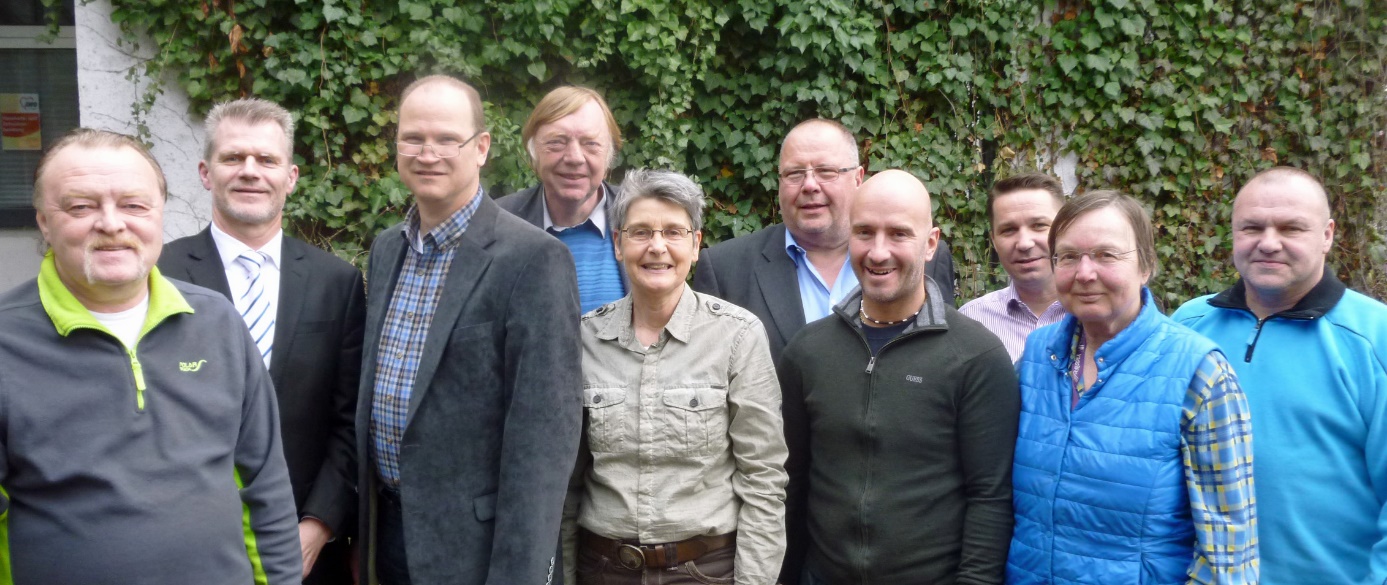 